Поселковая администрация сельского поселения «Поселок Детчино»Малоярославецкого  районаКалужской  областиПОСТАНОВЛЕНИЕ« 29 »   10   2021 г.	№   230О внесении изменений и дополнений в муниципальную Программу сельского поселения «Поселок Детчино»«Комплексное благоустройство территории сельского поселения «Поселок Детчино» на 2020-2025 годы №265 от 01.11.2019 г. ( в редакции №240 от 22.12.2020 г.)    В соответствии со статьей 179 Бюджетного Кодекса РФ, руководствуясь Федеральным законом от 06.10.2003 № 131-ФЗ «Об общих принципах организации местного самоуправления в Российской Федерации», на основании Закона Калужской области  от 23.03.2020 №574-ОЗ «О регулировании отдельных правоотношений  в сфере предотвращения распространения сорного растения борщевик Сосновского на территории Калужской области»; Решением №68 от 27.11.2019 г. «Об утверждении Правил благоустройства сельского поселения «Поселок Детчино» (в ред. №49 от 24.08.2021 г.) ;постановления администрации   сельского поселения «Поселок Детчино»  от 26.09.2019 №219 «Об утверждении  перечней муниципальных  программ   сельского поселения «Поселок Детчино», статьей  38 Устава муниципального образования сельское поселение «Поселок Детчино»           поселковая  администрация сельского поселения «Поселок Детчино»                                         П О С Т А Н О В Л Я Е Т  1.Внести изменения и дополнения  в муниципальную программу «Комплексное благоустройство территории сельского поселения «Поселок Детчино» на 2020-2025 годы»2. Дополнить существующую программу«Комплексное благоустройство территории сельского поселения «Поселок Детчино» на 2020-2025 годы» подпрограммой ««Борьба с борщевиком Сосновского на территории  СП «Поселок Детчино» на 2022-2025 годы».3.Настоящее постановление вступает в силу с 01.01.2022 года и подлежит официальному опубликованию (обнародованию) и размещению на официальном сайте поселковой администрации сельского поселения «Поселок Детчино».4. Контроль за настоящим постановлением оставляю за собой.Глава поселковой администрации сельского поселения «Поселок Детчино»	                                      С.Н. Куприков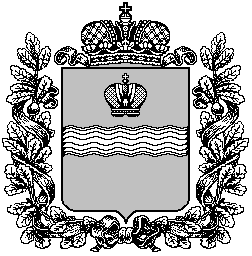 